Collège Jean Charcot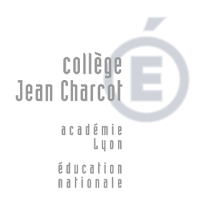 13 rue du Commandant Charcot : 04.72.38.81.81  Mail : ce.0691670r@ac-lyon.frSite Internet : http:// Charcot.etab.ac-lyon.frORAL DU DNB SESSION 2021Fiche méthodologique de l’élève de 3èmePour chaque EPI ou Parcours ou projetsIntitulé du projet de classe : HDA sur architecture et religion du Vème au XIVème siècleProblématique : Comment l’architecture peut-elle participer au fonctionnement d’une religion ?Objectifs : dans le cadre de l’Histoire Des Arts et du PEAC, étudier différents bâtiments religieux à la fois de manière historique, artistique et technique pour montrer l’importance des arts dans le développement d’une religion et de ses principesDisciplines impliquées : HISTOIRE ET TECHNOLOGIEInclusion usage outils numériques : OUIDescriptif succinctEtudier différents bâtiments qui illustrent à chaque fois une religion différentes en mettant en relation l’histoire, les principes de cette religion et les aspects architecturaux. Les études sont réalisées en cours mais aussi en utilisant des sites internet et également une visite combinant histoire et technologie. Les différents bâtiments étudiés sontBasilique Sainte Sophie à Istanbulmosquée de Damaschapelle palatine d'Aix la Chapellemosquée de Lyoncathédrale Saint Jean à Lyonabbatiale d'Ainay à LyonCompétences travailléesSituer un fait dans une époque ou une période donnéeConstruire des hypothèses d’interprétation de phénomènes historiquesVérifier des sources et des donnéesTrouver, sélectionner et exploiter des informationsEcrire pour construire sa pensée et son savoir, pour argumenter et écrire pour communiquerS’approprier et utiliser un lexique spécifique en contexteRelier les évolutions technologiques aux inventions et innovations qui marque des ruptures dans les solutions techniques.Associer des solutions techniques à des fonctions.Réalisation concrète / production finale :Confection de fiches œuvres sur différents œuvres architecturalesVisite de la cathédrale Saint Jean et de l’abbatiale d’AinayBilan personnel : quelle a été ma démarche pendant le projet ? Quelles nouvelles connaissances etcompétences est-ce que je pense maintenant maîtriser ?